Hamidan BibiProfileHamidan Bibi brings a broad range of skills and experience to her role on the Executive Board of WiFN-Fiji. These include:Consultant in capacity development;Strategic planning and business development;Policy development in relation to women in fisheriesProject evaluation and review;Public consultation and facilitation across sectors and regions;Experience in governing NGOs and community development – currently Board Chairperson, Habitat for Humanity FijiRotary International scholar and holds MBA and Post Graduate Certificate in Tertiary Teaching (USP)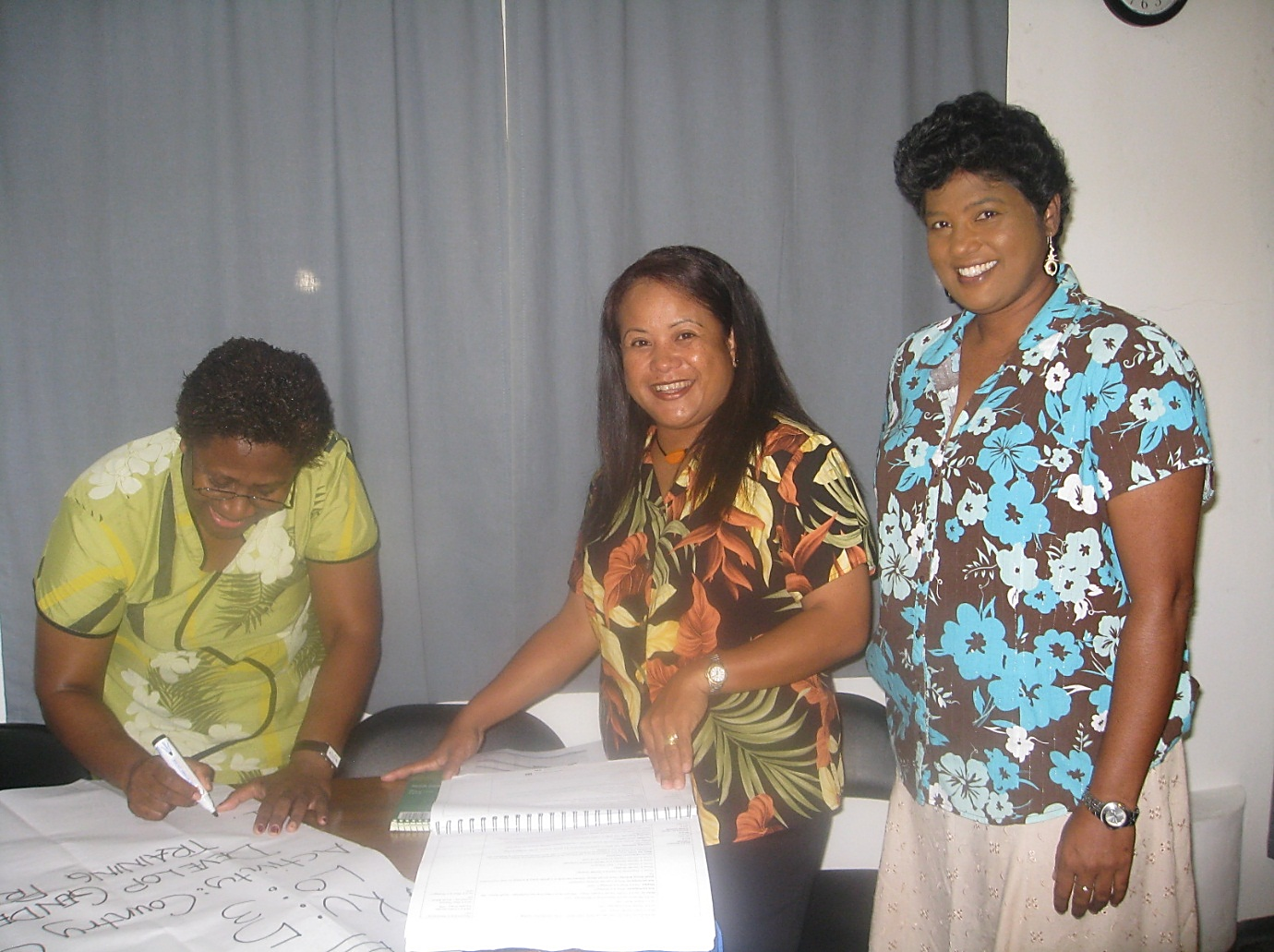 